招生导师简介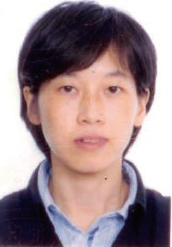 一、个人简介于2006年从香港大学儿科系哲学博士毕业后，在中国疾病预防控制中心病毒病预防控制所国家流感中心工作。自2003年起至今，致力于流感病毒的研究，涉及病毒重配进化、致病机制及宿主免疫反应和抗病毒治疗等领域。承担多项国家级课题包括863、973、自然科学基金等资助项目。参与新发流感病毒包括2009H1N1、H7N9、H10N8禽流感病毒的发现及其生物学特性、致病机制等领域研究。目前主要研究方向是流感病毒广谱中和抗体的检测、筛选及遗传基础。在国际性科研杂志如JID, JV, Nature上先后发表文章近数十篇。近年获得的主要奖励有：2005 年基石论坛（Keystone Symposium）及2010年第7届全球流感防控决择会议（Options for the control of influenza VII）国际奖学金。中华预防医学会科学技术奖一等奖、三等奖（2011年）、北京市科学技术一等奖（2010年）、中华医学科技奖一等奖（2015年）。二、主要研究方向关注宿主抗病毒、肿瘤等免疫应答，侧重于抗病毒保护性抗体检测、筛选及遗传基础,发展溶瘤病毒载体、抗体工程改造等技术。三、代表性科研项目1. 国家自然科学基金项目面上项目，31570162、抗流感病毒HA茎部广谱保护性抗体的遗传基础研究：2016/01-2019/12、73.09万元、在研、主持。“生物安全关键技术研发”重点专项： 2. 重要新发突发病原体发生与播散机制研究（2016YFC1200200）: 2016/07-2018/12、90万元、在研、分课题负责人。四、代表性论文、成果（2012年以来）1. J Zhou, Zi Li, S Zou, M Wang, J Dong, J Guo, H Wei, L Wen, H Xu, Y Shu. Identification of dual receptor-binding specific strains of human H5N1 viruses in China. Biomed Environ Sci 2012; 25(1): 104-1082. Zhu W, Zhu Y, Qin K, Yu Z, Gao R, YuH, Zhou J, Shu Y. Mutations in Polymerase Genes Enhanced the Virulence of 2009 pandemic H1N1 influenza Virus in Mice. PLoS ONE 7(3): e33383. doi:10.1371/journal.pone.00333833. GongX, Zhou JF, Zhu WF, Liu N, Li JS, Duan ZJ. Excessive proinflammatory cytokine and chemokine responses of human monocyte-derived macrophages to enterovirus 71 infection   BMC Infectious diseases. 2012, 12:224-32.4. Zhou J, Wang D, Gao R, Zhao B, Song J, Qi X, Zhang Y, Shi Y, Yang L, Zhu W， Bai T， Qin K，Lan Y，Zou S，Guo J，Dong J， Dong L， Zhang Y, Wei H, Li X, Lu J,Liu L,Zhao X, Li X, Huang W, Wen L, Bo H, Xin L,Chen Y, Xu C,Pei Y,Yang Y,Zhang X, Wang S,Feng Z,Han J,Yang W，Gao G.F, Wu G, Li D, Wang Y, Shu YL: Biological features of novel avian influenza A (H7N9) virus. Nature 2013, 499(7459):500-503. 5. M Liu, X Li, H Yuan, J Zhou, J Wu, H Bo, W Xia, Y Xiong, L Yang, R Gao, J Guo, W Huang, Y Zhang, X Zhao, X Zou, T Chen, D Wang, Q Li, S Wang, S Chen, M Hu, X Ni, T Gong, Y Shi, J Li, J Zhou, J Cai, Z Xiao, W Zhang, J Sun, D Li, G Wu, Z Feng, Y Wang, H Chen, Y Shu. Genetic Diversity of Avian Influenza A (H10N8) Virus in Live Poultry Markets and Its Association with Human Infectionsin China. Scientific reports. 2015(5): 7632 .6. J Guo, Y Cao, K Qin, X Zhao, D Wang, Z Li, L Xin, Y Shu, J Zhou. Limited effect of recombinant human mannose-binding lectin on the infection of novel influenza A (H7N9) virus in vitro. Biochem Biophys Res Commun. 2015. 458 (2015) 77e81.7. X Zhao, K Qin, J Guo, D Wang, Z Li, W Zhu, L Liu, DWang, Y Shu, J Zhou. Hemagglutinin stem reactive antibody response in individuals immunized with a seasonal influenza trivalent vaccine. Protein Cell 2015, 6(6):453–457.8. Yu Y, Zhang X, Zhao B, Sun Y, Zhang X, Bai T, Lu J, Li Z, Liu L, Wang D, Shu Y, Zhou J, Qin K. A sandwich ELISA for the detection of neuraminidase of avian influenza A(H7N9) virus. J Virol Methods. 2017; 247:58-60.获奖情况：2015-12 人感染新型H7N9禽流感病毒的发现及其病原学研究；中华医学会；一级；排名6